        	AIAA Publication Nomination 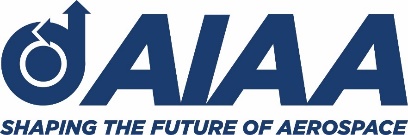 Instructions and GuidelinesAIAA is proud to recognize the very best in our industry: those individuals and teams who have taken aerospace technology to the next level…who have advanced the quality and depth of the aerospace profession…who have leveraged their aerospace knowledge for the benefit of society. Their achievements have inspired us to dream and to explore new frontiers.AIAA Honors and Award Program takes pride in our awards and recognizing the award recipients.  Given this high standard, the program has strict policies and requirements.  The nominator is to read and understand all policies and requirements prior to submitting the nomination.  AIAA will validate all information prior to officially recording the nomination and forwarding it to the appropriate selection committee. Any incomplete or not compliant nomination will be returned to the nominator and will not be forwarded to the selection committee.All awards policies and requirements can be found at the AIAA Honors and Awards website: https://www.aiaa.org/get-involved/honors-awards/awards/awards-policies-and-requirementsAny AIAA member in good standing may nominate candidates for any of the awards and lectures. Publishers may submit noinations for Publications Awards only.Self-nominations are not permitted. Any nomination submitted by the nominee will be automatically disqualified.Candidates to the Publications Awards do not have to be AIAA members. To be considered for this award, the nominator must complete and submit the nomination online.  Please note, the entire publication must be submitted online, in a PDF format.The listing of references are required on the nomination form though their submission of their endorsements are optional.  These endorsements are to be submitted online, if they wish. Their support can significantly help the selection committee in their evaluation.  The nominator may not serve as a reference.It is recommended that the nominator submit this nomination about one month prior to the deadline as it will then give the reference ample time to submit a compelling and thoughtful endorsement.  Current members of the AIAA committee/group responsible for the selection process for a particular award as well as any elected AIAA volunteers are not eligible to be nominated for that award until expiration of their membership term, which occurs yearly on April 30th.Nominees/awardees may not receive more than one AIAA National award for the same accomplishment or body of work. Nominating the same person for multiple AIAA National awards during the same nomination cycle is not allowed. Careful consideration should be given when nominating to ensure that the relevant accomplishments of the nominee are presented clearly and precisely, so that overlap between prior and future awards does not exist. It is highly encouraged for AIAA Section or Regional award winners to submit a nomination for the corresponding or appropriate National award. This guideline applies to all awards, including awards where AIAA is a partner, but does not apply to AIAA lectireships or to Associate Fellows, Fellows and Honorary Fellows Honors.Some AIAA awards recognize specific and recent accomplishments, while other recognize lifetime achievement.  As discussed in the previous point, nominators should be careful to distinguish new nominations from previous AIAA Award winners in either of these two categories so as to ensure there is no overlap.Nominees for AIAA lectureships may be accepted for previous AIAA Award winners.  The topic of the lecture may cover similar or adjacent work, but the topic or recognition should NOT be identical to that of the previous AIAA Award winners.Deadlines are firm.  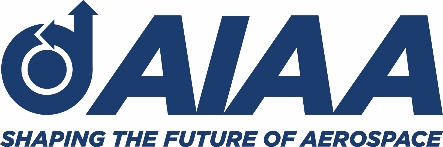 AIAA PUBLICATIon AWARD NOMINATION FORMThis Form is used as a draft purpose onlyAll Nominations and References are to be submitted onlineThe Nominator must read the AIAA Award Guidelines prior to submitting the nomination package.https://www.aiaa.org/get-involved/honors-awards/awards/awards-policies-and-requirementsAuthor / Candidate InformationPublication InformationAll Publications are to be uploaded onlineBasis for AwardPlease describe the significance/influence of the literary contributions that serve as the basis for this nomination, relative to the specific award criteria.(500-word limit)Reference InformationReferences are optional. All endorsements are to be submitted online, by the Reference.Three references must be AIAA Members in good standing. No more than 5 references allowed (2 can be non-AIAA members).Nominators are not eligible to be a reference.Self-Nominations are not permitted.NAME OF PUBLICATION AWARD:(select one)Children’s Literature AwardGARDNER-LASSER AEROSPACE LITERATURE AWARDHISTORY MANUSCRIPT AWARDPENDRAY AEROSPACE LITERATURE AWARDSUMMERFIELD AWARDName/Author(s)Job TitleOrganizationAddressCity/State/ZipCountryTelephoneEmailChildren’s Literature Award                                           Book title:                 Year Published and ISBN:GARDNER-LASSER AEROSPACE LITERATURE AWARD                                           Book title: ISBN and Year Published: (must be within 5 years of this award submission)HISTORY MANUSCRIPT AWARDManuscript title:ISBN and Year Published:PENDRAY AEROSPACE LITERATURE AWARDBook Title:Year Published and ISBN:SUMMERFIELD AWARDBook Title:Year Published and ISBN:Reference #1: Name  OrganizationEmail AddressAIAA Member GradeReference #2: Name  OrganizationEmail AddressAIAA Member GradeReference #3: Name  OrganizationEmail AddressAIAA Member GradeReference #4: Name  (optional)OrganizationEmail AddressAIAA Member GradeReference #5: Name  (optional)OrganizationEmail AddressAIAA Member Grade